هو الله - ای بنده حقّ فتح به دو قسم است فتوح قلاع و فتوح قلوب.حضرت عبدالبهاءاصلی فارسی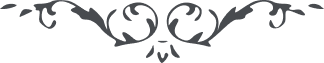 ١٩٠ هو الله ای بنده حقّ فتح به دو قسم است فتوح قلاع و فتوح قلوب. فتح قلاع آسانست زيرا به مقداری از موادّ ملتهبه تسخير توان نمود ولی فتح قلوب مشکل مگر به قوّه اسم اعظم و جنود لم‌تروها. لهذا تو به جان و دل بکوش بلکه موفّق به فتوح قلوب گردی و صدر مشروح يابی و مستفيض از روح القدس گردی و عليک البهآء الأبهی. ع ع 